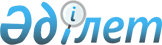 "2012-2014 жылдарға арналған Зырян ауданының бюджеті туралы" 2011 жылғы 21 желтоқсандағы № 42/2-IV шешімге өзгерістер енгізу туралы
					
			Күшін жойған
			
			
		
					Шығыс Қазақстан облысы Зырян ауданы мәслихатының 2012 жылғы 12 қазандағы N 10/2-V шешімі. Шығыс Қазақстан облысының Әділет департаментінде 2012 жылғы 22 қазанда N 2708 тіркелді. Күші жойылды (Зырян аудандық мәслихатының 2013 жылғы 10 қаңтардағы N 04-07-13 хаты)      Ескерту. Күші жойылды (Зырян аудандық мәслихатының 2013.01.10 N 04-07-13 хаты).      РҚАО ескертпесі.

      Мәтінде авторлық орфография және пунктуация сақталған.

      Қазақстан Республикасының 2008 жылғы 4 желтоқсандағы Бюджет кодексінің 106-бабының 4-тармағы, 109-бабының 1-тармағына, «Қазақстан Республикасындағы жергілікті мемлекеттік басқару және өзін-өзі басқару туралы» Қазақстан Республикасының 2001 жылғы 23 қаңтардағы Заңының 6-бабы 1-тармағының 1) тармақшасына сәйкес Зырян ауданының мәслихаты ШЕШТІ:



      1. «2012-2014 жылдарға арналған Зырян ауданының бюджеті туралы» Зырян ауданының мәслихатының 2011 жылғы 21 желтоқсандағы № 42/2-IV шешіміне (Нормативтік құқықтық актілерді мемлекеттік тіркеу тізілімінде тіркелген № 5-12-130, «Көктас таңы» газетінің 2012 жылғы 12 қаңтардағы № 2, «Пульс Зыряновска» газетінің 2012 жылғы 12 қаңтардағы № 2 сандарында жарияланған), мынадай өзгерістер енгізілсін:



      1-тармақ мынадай редакцияда жазылсын:

      «1. 2012-2014 жылдарға арналған Зырян ауданының бюджеті тиісінше 1, 2 және 3 қосымшаларға сәйкес, оның ішінде 2012 жылға мынадай көлемде бекітілсін:

      1) кірістер – 5515912 мың теңге, оның ішінде:

      салықтық түсімдер – 2021442 мың теңге;

      салықтық емес түсімдер – 12393 мың теңге;

      негізгі капиталды сатудан түсетін түсімдер – 23562 мың теңге;

      трансферттердің түсімдері - 3458515 мың теңге;

      2) шығындар - 5569856,5 мың теңге;

      3) таза бюджеттік кредит беру – 27521 мың теңге, оның ішінде:

      бюджеттік кредиттер - 29124 мың теңге;

      бюджеттік кредиттерді өтеу – 1603 мың теңге;

      4) қаржы активтерімен жасалатын операциялар бойынша сальдо – -3998 мың теңге, оның ішінде:

      қаржы активтерін сатып алу – 9002 мың теңге;

      мемлекеттің қаржы активтерін сатып алудан түсетін түсімдер - 13000 мың теңге;

      5) бюджет тапшылығы (профициті) - -77467,5 мың теңге;

      6) бюджет тапшылығын қаржыландыру (профицитін пайдалану) – 77467,5 мың теңге.»;



      5-тармақ мынадай редакцияда жазылсын:

      «Ауданның жергілікті атқарушы органының 2012 жылға арналған резерві 41146,6 мың теңге сомасында бекітілсін.»;



      көрсетілген шешімнің 1, 5, 7, 8, 10, 11, 12 қосымшалары осы шешімнің 1, 2, 3, 4, 5, 6, 7 қосымшаларына сәйкес редакцияда жазылсын.



      2. Осы шешім 2012 жылдың 1 қаңтарынан бастап қолданысқа енгізіледі.

       Сессия төрағасы                            Ә. Байбуринов      Зырян ауданының

      мәслихат хатшысы                           Г. Денисова

Зырян ауданының мәслихатының

2012 жылғы 12 қазандағы

№ 10/2-V шешіміне 1 қосымшаЗырян ауданының мәслихатының

2011 жылғы 21 желтоқсандағы

№ 42/2-IV шешіміне 1 қосымша 2012 жылға арналған аудан бюджеті

Зырян ауданының мәслихатының

2012 жылғы 12 қазандағы

№ 10/2-V шешіміне 2 қосымшаЗырян ауданының мәслихатының

2011 жылғы 21 желтоқсандағы

№ 42/2-IV шешіміне 5 қосымша 2012 жылға қаладағы аудан, аудандық маңызы бар қала,

кенттер, ауылдар (селолар), ауылдық (селолық) округтардағы

әкімнің қызметін қамтамасыз ету бойынша шығындар

Зырян ауданының мәслихатының

2012 жылғы 12 қазандағы

№ 10/2-V шешіміне 3 қосымшаЗырян ауданының мәслихатының

2011 жылғы 21 желтоқсандағы

№ 42/2-IV шешіміне 7 қосымша Елді мекендерде көшелерді жарықтандыру

2012 жыл

Зырян ауданының мәслихатының

2012 жылғы 12 қазандағы

№ 10/2-V шешіміне 4 қосымшаЗырян ауданының мәслихатының

2011 жылғы 21 желтоқсандағы

№ 42/2-IV шешіміне 8 қосымша Елді мекендердің санитариясын қамтамасыз ету

2012 жыл

Зырян ауданының мәслихатының

2012 жылғы 12 қазандағы

№ 10/2-V шешіміне 5 қосымшаЗырян ауданының мәслихатының

2011 жылғы 21 желтоқсандағы

№ 42/2-IV шешіміне 10 қосымша Елді мекендерді абаттандыру мен көгалдандыру

2012 жыл

Зырян ауданының мәслихатының

2012 жылғы 12 қазандағы

№ 10/2-V шешіміне 6 қосымшаЗырян ауданының мәслихатының

2011 жылғы 21 желтоқсандағы

№ 42/2-IV шешіміне 11 қосымша Аудандық маңызы бар қалалар, кенттер, ауыл (село),

ауылдық (селолық) округтардағы 2012 жылға арналған

мемлекеттік органдардың күрделі шығындары

Зырян ауданының мәслихатының

2012 жылғы 12 қазандағы

№ 10/2-V шешіміне 7 қосымшаЗырян ауданының мәслихатының

2011 жылғы 21 желтоқсандағы

№ 42/2-IV шешіміне 12 қосымша Аудандық маңызы бар қалаларда, кенттерде,

ауылдарда (селоларда), ауылдық (селолық) округтерде

автомобиль жолдарының жұмыс істеуін қамтамасыз ету

2012 жыл
					© 2012. Қазақстан Республикасы Әділет министрлігінің «Қазақстан Республикасының Заңнама және құқықтық ақпарат институты» ШЖҚ РМК
				СанатыСанатыСанатыСанатыСомасы

(мың теңге)СыныбыСыныбыСыныбыСомасы

(мың теңге)Ішкі сыныбыІшкі сыныбыСомасы

(мың теңге)Кірістер атауыСомасы

(мың теңге)I.Кірістер55159121Салықтық түсімдер202144201Табыс салығы6775812Жеке табыс салығы677581031Әлеуметтiк салық49209704Меншiкке салынатын салықтар7411301Мүлiкке салынатын салықтар4513803Жер салығы1658914Көлiк құралдарына салынатын салық1221095Бірыңғай жер салығы175005Тауарларға, жұмыстарға және қызметтерге салынатын iшкi салықтар756242Акциздер88923Табиғи және басқа да ресурстарды пайдаланғаны үшiн түсетiн түсiмдер472774Кәсiпкерлiк және кәсiби қызметтi жүргiзгенi үшiн алынатын алымдар180675Ойын бизнесіне салық138808Заңдық мәнді іс-әрекеттерді жасағаны және (немесе) оған уәкілеттігі бар мемлекеттік органдар немесе лауазымды адамдар құжаттар бергені үшін алынатын міндетті төлемдер350101Мемлекеттік баж350102Салықтық емес түсiмдер1239301Мемлекеттік меншіктен түсетін кірістер88851Мемлекеттік кәсіпорындардың таза кірісі бөлігінің түсімдері14305Мемлекет меншігіндегі мүлікті жалға беруден түсетін кірістер745502Мемлекеттік бюджеттен қаржыландырылатын мемлекеттік мекемелердің тауарларды (жұмыстарды, қызметтерді) өткізуінен түсетін түсімдер161Мемлекеттік бюджеттен қаржыландырылатын мемлекеттік мекемелердің тауарларды (жұмыстарды, қызметтерді) өткізуінен түсетін түсімдер1604Мемлекеттік бюджеттен қаржыландырылатын, сондай-ақ Қазақстан Республикасы Ұлттық Банкінің бюджетінен (шығыстар сметасынан) ұсталатын және қаржыландырылатын мемлекеттік мекемелер салатын айыппұлдар, өсімпұлдар, санкциялар, өндіріп алулар5551Мұнай секторы ұйымдарынан түсетін түсімдерді қоспағанда, мемлекеттік бюджеттен қаржыландырылатын, сондай-ақ Қазақстан Республикасы Ұлттық Банкінің бюджетінен (шығыстар сметасынан) ұсталатын және қаржыландырылатын мемлекеттік мекемелер салатын айыппұлдар, өсімпұлдар, санкциялар, өндіріп алулар55506Басқа да салықтық емес түсiмдер29371Басқа да салықтық емес түсiмдер29373Негізгі капиталды сатудан түсетін түсімдер2356201Мемлекеттік мекемелерге бекітілген мемлекеттік мүлікті сату7261Мемлекеттік мекемелерге бекітілген мемлекеттік мүлікті сату72603Жердi және материалдық емес активтердi сату228361Жерді сату226002Материалдық емес активтерді сату2364Трансферттердің түсімдері345851502Мемлекеттiк басқарудың жоғары тұрған органдарынан түсетiн трансферттер34585152Облыстық бюджеттен түсетiн трансферттер3458515Функционалдық топФункционалдық топФункционалдық топФункционалдық топФункционалдық топСомасы

(мың теңге)Кіші функцияКіші функцияКіші функцияКіші функцияСомасы

(мың теңге)Бюджеттік бағдарламалардың әкімшісіБюджеттік бағдарламалардың әкімшісіБюджеттік бағдарламалардың әкімшісіСомасы

(мың теңге)БағдарламаБағдарламаСомасы

(мың теңге)Шығындар атауыСомасы

(мың теңге)II.Шығындар5569856,501Жалпы сипаттағы мемлекеттiк қызметтер350388,61Мемлекеттiк басқарудың жалпы функцияларын орындайтын өкiлдi, атқарушы және басқа органдар287093,7112Аудан (облыстық маңызы бар қала) мәслихатының аппараты16714,3001Аудан (облыстық маңызы бар қала) мәслихатының қызметін қамтамасыз ету жөніндегі қызметтер16020,6002Ақпараттық жүйелер құру464,5003Мемлекеттік органның күрделі шығыстары229,2122Аудан (облыстық маңызы бар қала) әкімінің аппараты91717,7001Аудан (облыстық маңызы бар қала) әкімінің қызметін қамтамасыз ету жөніндегі қызметтер89220,1002Ақпараттық жүйелер құру2383003Мемлекеттік органның күрделі шығыстары114,6123Қаладағы аудан, аудандық маңызы бар қала, кент, ауыл (село), ауылдық (селолық) округ әкімінің аппараты178661,7001Қаладағы аудан, аудандық маңызы бар қаланың, кент, ауыл (село), ауылдық (селолық) округ әкімінің қызметін қамтамасыз ету жөніндегі қызметтер176658,9022Мемлекеттік органның күрделі шығыстары1822,8024Ақпараттық жүйелер құру1802Қаржылық қызмет37817,7452Ауданның (облыстық маңызы бар қаланың) қаржы бөлімі37817,7001Ауданның (облыстық маңызы бар қаланың) бюджетін орындау және ауданның (облыстық маңызы бар қаланың) коммуналдық меншігін басқару саласындағы мемлекеттік саясатты іске асыру жөніндегі қызметтер27810,5002Ақпараттық жүйелер құру180003Салық салу мақсатында мүлікті бағалауды жүргізу1103004Біржолғы талондарды беру жөніндегі жұмысты ұйымдастыру және біржолғы талондарды сатудан түскен сомаларды толық алынуын қамтамасыз ету2761010Жекешелендіру, коммуналдық меншікті басқару, жекешелендіруден кейінгі қызмет және осыған байланысты дауларды реттеу210,2011Коммуналдық меншікке түскен мүлікті есепке алу, сақтау, бағалау және сату57535Жоспарлау және статистикалық қызмет25477,2453Ауданның (облыстық маңызы бар қаланың) экономика және бюджеттік жоспарлау бөлімі25477,2001Экономикалық саясатты, мемлекеттік жоспарлау жүйесін қалыптастыру және дамыту және ауданды (облыстық маңызы бар қаланы) басқару саласындағы мемлекеттік саясатты іске асыру жөніндегі қызметтер23594,6002Ақпараттық жүйелер құру1580004Мемлекеттік органның күрделі шығыстары302,602Қорғаныс69823,41Әскери мұқтаждар18011,5122Аудан (облыстық маңызы бар қала) әкімінің аппараты18011,5005Жалпыға бірдей әскери міндетті атқару шеңберіндегі іс-шаралар18011,52Төтенше жағдайлар жөнiндегi жұмыстарды ұйымдастыру51811,9122Аудан (облыстық маңызы бар қала) әкімінің аппараты51811,9006Аудан (облыстық маңызы бар қала) ауқымындағы төтенше жағдайлардың алдын алу және жою50808,9007Аудандық (қалалық) ауқымдағы дала өрттерінің, сондай-ақ мемлекеттік өртке қарсы қызмет органдары құрылмаған елдi мекендерде өрттердің алдын алу және оларды сөндіру жөніндегі іс-шаралар100303Қоғамдық тәртіп, қауіпсіздік, құқықтық, сот, қылмыстық-атқару қызметі105701Құқық қорғау қызметi10570458Ауданның (облыстық маңызы бар қаланың) тұрғын үй-коммуналдық шаруашылығы, жолаушылар көлігі және автомобиль жолдары бөлімі10570021Елдi мекендерде жол қозғалысы қауiпсiздiгін қамтамасыз ету1057004Бiлiм беру2485761,21Мектепке дейiнгi тәрбие және оқыту275083464Ауданның (облыстық маңызы бар қаланың) білім бөлімі275083009Мектепке дейінгі тәрбиелеу мен оқытуды қамтамасыз ету188473021Республикалық бюджеттен берілетін нысаналы трансферттер есебінен жалпы үлгідегі, арнайы (түзету), дарынды балалар үшін мамандандырылған, жетім балалар мен ата-аналарының қамқорынсыз қалған балалар үшін балабақшалар, шағын орталықтар, мектеп интернаттары, кәмелеттік жасқа толмағандарды бейімдеу орталықтары тәрбиешілеріне біліктілік санаты үшін қосымша ақының мөлшерін ұлғайту1810040Мектепке дейінгі білім беру ұйымдарында мемлекеттік білім беру тапсырысын іске асыруға848002Бастауыш, негізгі орта және жалпы орта білім беру2057747,1123Қаладағы аудан, аудандық маңызы бар қала, кент, ауыл (село), ауылдық (селолық) округ әкімінің аппараты2429005Ауылдық (селолық) жерлерде балаларды мектепке дейін тегін алып баруды және кері алып келуді ұйымдастыру2429464Ауданның (облыстық маңызы бар қаланың) білім бөлімі2055318,1003Жалпы білім беру1935541,3006Балаларға қосымша білім беру94040,8063Республикалық бюджеттен берілетін трансферттер есебінен «Назарбаев Зияткерлік мектептері» ДБҰ-ның оқу бағдарламалары бойынша біліктілікті арттырудан өткен мұғалімдерге еңбекақыны арттыру721064Республикалық бюджеттен берілетін нысаналы трансферттер есебінен жалпы үлгідегі, арнайы (түзету), дарынды балалар үшін мамандандырылған, жетім балалар мен ата-аналарының қамқорынсыз қалған балалар үшін балабақшалар, шағын орталықтар, мектеп интернаттары, кәмелеттік жасқа толмағандарды бейімдеу орталықтары тәрбиешілеріне біліктілік санаты үшін қосымша ақының мөлшерін ұлғайту250159Бiлiм беру саласындағы өзге де қызметтер152931,1464Ауданның (облыстық маңызы бар қаланың) білім бөлімі152931,1001Жергілікті деңгейде білім беру саласындағы мемлекеттік саясатты іске асыру жөніндегі қызметтер14642,4002Ақпараттық жүйелер құру180005Ауданның (облыстық маңызы бар қаланың) мемлекеттік білім беру мекемелер үшін оқулықтар мен оқу-әдiстемелiк кешендерді сатып алу және жеткізу32786015Республикалық бюджеттен берілетін трансферттер есебінен жетім баланы (жетім балаларды) және ата-аналарының қамқорынсыз қалған баланы (балаларды) күтіп-ұстауға асыраушыларына ай сайынғы ақшалай қаражат төлемдері46059020Республикалық бюджеттен берілетін трансферттер есебінен үйде оқытылатын мүгедек балаларды жабдықпен, бағдарламалық қамтыммен қамтамасыз ету5650067Ведомстволық бағыныстағы мемлекеттік мекемелерінің және ұйымдарының күрделі шығыстары53613,706Әлеуметтiк көмек және әлеуметтiк қамсыздандыру320622,92Әлеуметтiк көмек280435,2451Ауданның (облыстық маңызы бар қаланың) жұмыспен қамту және әлеуметтік бағдарламалар бөлімі280435,2002Еңбекпен қамту бағдарламасы52771004Ауылдық жерлерде тұратын денсаулық сақтау, білім беру, әлеуметтік қамтамасыз ету, мәдениет және спорт мамандарына отын сатып алуға Қазақстан Республикасының заңнамасына сәйкес әлеуметтік көмек көрсету900005Мемлекеттік атаулы әлеуметтік көмек12693006Тұрғын үй көмегін көрсету6000007Жергілікті өкілетті органдардың шешімі бойынша мұқтаж азаматтардың жекелеген топтарына әлеуметтік көмек63780010Үйден тәрбиеленіп оқытылатын мүгедек балаларды материалдық қамтамасыз ету5239014Мұқтаж азаматтарға үйде әлеуметтiк көмек көрсету60645,2015Аумақтық зейнеткерлер мен мүгедектерге әлеуметтiк қызмет көрсету орталығы44034,801618 жасқа дейінгі балаларға мемлекеттік жәрдемақылар5444017Мүгедектерді оңалту жеке бағдарламасына сәйкес, мұқтаж мүгедектерді міндетті гигиеналық құралдармен және ымдау тілі мамандарының қызмет көрсетуін, жеке көмекшілермен қамтамасыз ету9197,2023Жұмыспен қамту орталықтарының қызметін қамтамасыз ету197319Әлеуметтiк көмек және әлеуметтiк қамтамасыз ету салаларындағы өзге де қызметтер40187,7451Ауданның (облыстық маңызы бар қаланың) жұмыспен қамту және әлеуметтік бағдарламалар бөлімі40187,7001Жергілікті деңгейде жұмыспен қамтуды қамтамасыз ету және халық үшін әлеуметтік бағдарламаларды іске асыру саласындағы мемлекеттік саясатты іске асыру жөніндегі қызметтер37324,1011Жәрдемақыларды және басқа да әлеуметтік төлемдерді есептеу, төлеу мен жеткізу бойынша қызметтерге ақы төлеу976012Ақпараттық жүйелер құру180021Мемлекеттік органдардың күрделі шығыстары1707,607Тұрғын үй-коммуналдық шаруашылық1114402,11Тұрғын үй шаруашылығы187608,7123Қазақстан Республикасы Еңбек және халықты әлеуметтiк қорғау министрлiгi47538027Жұмыспен қамту-2020 бағдарламасы бойынша ауылдық елді мекендерді дамыту шеңберінде объектілерді жөндеу және абаттандыру47538458Ауданның (облыстық маңызы бар қаланың) тұрғын үй-коммуналдық шаруашылығы, жолаушылар көлігі және автомобиль жолдары бөлімі8521,5003Мемлекеттік тұрғын үй қорының сақталуын ұйымдастыру2036,0004Азаматтардың жекелген санаттарын тұрғын үймен қамтамасыз ету6603464Ауданның (облыстық маңызы бар қаланың) білім бөлімі11009026Жұмыспен қамту-2020 бағдарламасы бойынша ауылдық елді мекендерді дамыту шеңберінде объектілерді жөндеу11009467Ауданның (облыстық маңызы бар қаланың) құрылыс бөлімі109084004Инженерлік коммуникациялық инфрақұрылымды жобалау, дамыту, жайластыру және (немесе) сатып алу51266072Жұмыспен қамту 2020 бағдарламасы шеңберінде тұрғын жай салу және (немесе) сатып алу және инженерлік коммуникациялық инфрақұрылымдарды дамыту (немесе) сатып алу57818479Ауданның (облыстық маңызы бар қаланың) тұрғын үй инспекциясы бөлімі11456,2001Жергілікті деңгейде тұрғын үй қоры саласындағы мемлекеттік саясатты іске асыру жөніндегі қызметтер10276,2002Ақпараттық жүйелер құру180005Мемлекеттік органның күрделі шығыстары800006Ортақ мүлікті техникалық тексеру және кондоминиумдар объектілеріне техникалық паспорттарды әзірлеу2002Коммуналдық шаруашылық749492,1458Ауданның (облыстық маңызы бар қаланың) тұрғын үй-коммуналдық шаруашылығы, жолаушылар көлігі және автомобиль жолдары бөлімі749492,1011Шағын қалаларды жылумен жабдықтауды үздіксіз қамтамасыз ету95325,4012Сумен жабдықтау және су бұру жүйесінің жұмыс істеуі0026Ауданның (облыстық маңызы бар қаланың) коммуналдық меншігіндегі жылу жүйелерін қолдануды ұйымдастыру2446,7028Коммуналдық шаруашылықты дамыту17465029Сумен жабдықтау жүйесін дамыту6342053Елді-мекендерді көркейту177301,3123Қаладағы аудан, аудандық маңызы бар қала, кент, ауыл (село), ауылдық (селолық) округ әкімінің аппараты103477,3008Елді мекендердің көшелерін жарықтандыру44596,3009Елді мекендердің санитариясын қамтамасыз ету32198,7010Жерлеу орындарын күтіп-ұстау және туысы жоқ адамдарды жерлеу3584011Елді мекендерді абаттандыру мен көгалдандыру23098,3458Ауданның (облыстық маңызы бар қаланың) тұрғын үй-коммуналдық шаруашылығы, жолаушылар көлігі және автомобиль жолдары бөлімі73824015Елдi мекендердің көшелерiн жарықтандыру70824018Елдi мекендердi абаттандыру және көгалдандыру300008Мәдениет, спорт, туризм және ақпараттық кеңістiк452614,41Мәдениет саласындағы қызмет293943,4455Ауданның (облыстық маңызы бар қаланың) мәдениет және тілдерді дамыту бөлімі98873,4003Мәдени-демалыс жұмысын қолдау98453,4009Тарихи-мәдени мұра ескерткіштерін сақтауды және оларға қол жетімділікті қамтамасыз ету420467Ауданның (облыстық маңызы бар қаланың) құрылыс бөлімі195070011Мәдениет объектілерін дамыту1950702Спорт19277,3465Ауданның (облыстық маңызы бар қаланың) Дене шынықтыру және спорт бөлімі15777,3005Ұлттық және бұқаралық спорт түрлерін дамыту618006Аудандық (облыстық маңызы бар қалалық) деңгейде спорттық жарыстар өткiзу3690007Әртүрлi спорт түрлерi бойынша ауданның (облыстық маңызы бар қаланың) құрама командаларының мүшелерiн дайындау және олардың облыстық спорт жарыстарына қатысуы11469,3467Ауданның (облыстық маңызы бар қаланың) құрылыс бөлімі3500008Cпорт және туризм объектілерін дамыту 35003Ақпараттық кеңiстiк91287,1455Ауданның (облыстық маңызы бар қаланың) мәдениет және тілдерді дамыту бөлімі79810,1006Аудандық (қалалық) кiтапханалардың жұмыс iстеуi69756,8007Мемлекеттік тілді және Қазақстан халықтарының басқа да тілдерін дамыту10053,3456Ауданның (облыстық маңызы бар қаланың) ішкі саясат бөлімі11477002Газеттер мен журналдар арқылы мемлекеттік ақпараттық саясат жүргізу жөніндегі қызметтер7680005Телерадио хабарларын тарату арқылы мемлекеттік ақпараттық саясатты жүргізу жөніндегі қызметтер37979Мәдениет, спорт, туризм және ақпараттық кеңiстiктi ұйымдастыру жөнiндегi өзге де қызметтер48106,6455Ауданның (облыстық маңызы бар қаланың) мәдениет және тілдерді дамыту бөлімі19849,2001Жергілікті деңгейде тілдерді және мәдениетті дамыту саласындағы мемлекеттік саясатты іске асыру жөніндегі қызметтер8562,9002Ақпараттық жүйелер құру180032Ведомстволық бағыныстағы мемлекеттік мекемелерінің және ұйымдарының күрделі шығыстары11106,3456Ауданның (облыстық маңызы бар қаланың) ішкі саясат бөлімі20370,5001Жергілікті деңгейде ақпарат, мемлекеттілікті нығайту және азаматтардың әлеуметтік сенімділігін қалыптастыру саласында мемлекеттік саясатты іске асыру жөніндегі қызметтер16839,5003Жастар саясаты саласында іс-шараларды іске асыру3351004Ақпараттық жүйелер құру180465Ауданның (облыстық маңызы бар қаланың) Дене шынықтыру және спорт бөлімі7886,9001Жергілікті деңгейде дене шынықтыру және спорт саласындағы мемлекеттік саясатты іске асыру жөніндегі қызметтер7706,9002Ақпараттық жүйелер құру18010Ауыл, су, орман, балық шаруашылығы, ерекше қорғалатын табиғи аумақтар, қоршаған ортаны және жануарлар дүниесін қорғау, жер қатынастары49316,61Ауыл шаруашылығы23943,4453Ауданның (облыстық маңызы бар қаланың) экономика және бюджеттік жоспарлау бөлімі4088099Мамандардың әлеуметтік көмек көрсетуі жөніндегі шараларды іске асыру4088474Ауданның (облыстық маңызы бар қаланың) ауыл шаруашылығы және ветеринария бөлімі19855,4001Жергілікті деңгейде ауыл шаруашылығы және ветеринария саласындағы мемлекеттік саясатты іске асыру жөніндегі қызметтер18181,4002Ақпараттық жүйелер құру180005Мал көмінділерінің (биотермиялық шұңқырлардың) жұмыс істеуін қамтамасыз ету894007Қаңғыбас иттер мен мысықтарды аулауды және жоюды ұйымдастыру6006Жер қатынастары16608,2463Ауданның (облыстық маңызы бар қаланың) жер қатынастары бөлімі16608,2001Аудан (облыстық маңызы бар қала) аумағында жер қатынастарын реттеу саласындағы мемлекеттік саясатты іске асыру жөніндегі қызметтер12778,2005Ақпараттық жүйелер құру180006Аудандық маңызы бар қалалардың, кенттердiң, ауылдардың (селолардың), ауылдық (селолық) округтердiң шекарасын белгiлеу кезiнде жүргiзiлетiн жерге орналастыру1980007Мемлекеттік органның күрделі шығыстары16709Ауыл, су, орман, балық шаруашылығы және қоршаған ортаны қорғау мен жер қатынастары саласындағы өзге де қызметтер8765474Ауданның (облыстық маңызы бар қаланың) ауыл шаруашылығы және ветеринария бөлімі8765013Эпизоотияға қарсы іс-шаралар жүргізу876511Өнеркәсіп, сәулет, қала құрылысы және құрылыс қызметі23464,12Сәулет, қала құрылысы және құрылыс қызметі23464,1467Ауданның (облыстық маңызы бар қаланың) құрылыс бөлімі11008,2001Жергілікті деңгейде құрылыс саласындағы мемлекеттік саясатты іске асыру жөніндегі қызметтер9258,2014Ақпараттық жүйелер құру180017Мемлекеттік органдардың күрделі шығыстары1570468Ауданның (облыстық маңызы бар қаланың) сәулет және қала құрылысы бөлімі12455,9001Жергілікті деңгейде сәулет және қала құрылысы саласындағы мемлекеттік саясатты іске асыру жөніндегі қызметтер8995,9002Ақпараттық жүйелер құру180003Ауданның қала құрылысы даму аумағын және елді мекендердің бас жоспарлары схемаларын әзірлеу3000004Мемлекеттік органның күрделі шығыстары28012Көлiк және коммуникация2133461Автомобиль көлiгi213346123Қаладағы аудан, аудандық маңызы бар қала, кент, ауыл (село), ауылдық (селолық) округ әкімінің аппараты184842013Аудандық маңызы бар қалаларда, кенттерде, ауылдарда (селоларда), ауылдық (селолық) округтерде автомобиль жолдарының жұмыс істеуін қамтамасыз ету184842458Ауданның (облыстық маңызы бар қаланың) тұрғын үй-коммуналдық шаруашылығы, жолаушылар көлігі және автомобиль жолдары бөлімі28504023Автомобиль жолдарының жұмыс істеуін қамтамасыз ету2850413Басқалар474081,83Кәсiпкерлiк қызметтi қолдау және бәсекелестікті қорғау12427,5469Ауданның (облыстық маңызы бар қаланың) кәсіпкерлік бөлімі12427,5001Жергілікті деңгейде кәсіпкерлік пен өнеркәсіпті дамыту саласындағы мемлекеттік саясатты іске асыру жөніндегі қызметтер10677,5002Ақпараттық жүйелер құру180004Мемлекеттік органның күрделі шығыстары15709Басқалар461654,3452Ауданның (облыстық маңызы бар қаланың) қаржы бөлімі41146,6012Ауданның (облыстық маңызы бар қаланың) жергілікті атқарушы органының резерві41146,6458Ауданның (облыстық маңызы бар қаланың) тұрғын үй-коммуналдық шаруашылығы, жолаушылар көлігі және автомобиль жолдары бөлімі420507,7001Жергілікті деңгейде тұрғын үй-коммуналдық шаруашылығы, жолаушылар көлігі және автомобиль жолдары саласындағы мемлекеттік саясатты іске асыру жөніндегі қызметтер16954,7013Мемлекеттік органдардың күрделі шығыстары802,5020Ақпараттық жүйелер құру180040Республикалық бюджеттен нысаналы трансферттер ретінде «Өңірлерді дамыту» бағдарламасы шеңберінде өңірлердің экономикалық дамуына жәрдемдесу жөніндегі шараларды іске асыруда ауылдық (селолық) округтарды жайластыру мәселелерін шешу үшін іс-шараларды іске асыру3526043«Өңірлерді дамыту» бағдарламасы шеңберінде инженерлік инфрақұрылымын дамыту210900044Моноқалаларды абаттандыру мәселелерін шешуге іс-шаралар өткізу18807714Борышқа қызмет көрсету11Борышқа қызмет көрсету1452Ауданның (облыстық маңызы бар қаланың) қаржы бөлімі1013Жергілікті атқарушы органдардың облыстық бюджеттен қарыздар бойынша сыйақылар мен өзге де төлемдерді төлеу бойынша борышына қызмет көрсету115Трансферттер5464,41Трансферттер5464,4452Ауданның (облыстық маңызы бар қаланың) қаржы бөлімі5464,4006Нысаналы пайдаланылмаған (толық пайдаланылмаған) трансферттерді қайтару5464,4III. Таза бюджеттік кредит беру:27521Бюджеттік кредиттер2912410Ауыл, су, орман, балық шаруашылығы, ерекше қорғалатын табиғи аумақтар, қоршаған ортаны және жануарлар дүниесін қорғау, жер қатынастары291241Ауыл шаруашылығы29124453Ауданның (облыстық маңызы бар қаланың) экономика және бюджеттік жоспарлау бөлімі29124006Мамандарды әлеуметтік қолдау шараларын іске асыру үшін бюджеттік кредиттер291245Бюджеттік кредиттерді өтеу160301Бюджеттік кредиттерді өтеу16031Мемлекеттік бюджеттен берілетін бюджеттік кредиттерді өтеу1603IV.Қаржы активтерімен жасалатын операциялар бойынша сальдо-3998Қаржы активтерін сатып алу900213Басқалар90029Басқалар9002474Ауданның (облыстық маңызы бар қаланың) ауыл шаруашылығы және ветеринария бөлімі9002065Заңды тұлғалардың жарғылық капиталын қалыптастыру немесе ұлғайту90026Мемлекеттің қаржы активтерін сатудан түсетін түсімдер1300001Мемлекеттің қаржы активтерін сатудан түсетін түсімдер130001Қаржы активтерін ел ішінде сатудан түсетін түсімдер13000V.Бюджет тапшылығы (профицит):-77467,5VI.Бюджет тапшылығын қаржыландыру (профицитті пайдалану):77467,57Қарыз түсімдері2912401Мемлекеттің ішкі қарыздары291242Келісім шарттары2912416Қарыздарды өтеу16031Қарыздарды өтеу1603452Ауданның (облыстық маңызы бар қаланың) қаржы бөлімі1603008Жергілікті атқарушы органның жоғары тұрған бюджет алдындағы борышын өтеу16038Бюджет қаражатының пайдаланылатын қалдықтары49946,5001Бюджет қаражаты қалдықтары49946,5№

р/сАтауыСома

(мың теңге)1Зырян қаласының әкім аппараты26034,52Серебрянск қаласының әкім аппараты21799,53Зубовск кентінің әкім аппараты9361,74Жаңа-Бұқтырма кентінің әкім аппараты12233,55Октябрьск кентінің әкім аппараты8146,36Прибрежный кентінің әкім аппараты8154,77Первороссийск ауылдық округінің әкім аппараты8746,58Парыгино ауылдық округінің әкім аппараты8360,79Никольск ауылдық округінің әкім аппараты8616,710Соловьево ауылдық округінің әкім аппараты8321,511Средигорный ауылдық округінің әкім аппараты8259,512Чапаево ауылдық округінің әкім аппараты9472,713Березовск ауылдық округінің әкім аппараты9643,714Северный ауылдық округінің әкім аппараты909415Тұрғысын ауылдық округінің әкім аппараты9926,716Малеевск ауылдық округінің әкім аппараты10486,7БарлығыБарлығы176658,9№

р/сАтауыСомасы

(мың теңге)1Зырян қаласының әкім аппараты186292Серебрянск қаласының әкім аппараты26443Зубовск кентінің әкім аппараты18514Жаңа-Бұқтырма кентінің әкім аппараты13795Октябрьск кентінің әкім аппараты2256Прибрежный кентінің әкім аппараты1167Первороссийск ауылдық округінің әкім аппараты7338Парыгино ауылдық округінің әкім аппараты4179Никольск ауылдық округінің әкім аппараты547110Соловьево ауылдық округінің әкім аппараты221211Средигорный ауылдық округінің әкім аппараты110412Чапаево ауылдық округінің әкім аппараты63713Березовск ауылдық округінің әкім аппараты014Северный ауылдық округінің әкім аппараты139915Тұрғысын ауылдық округінің әкім аппараты7529,316Малеевск ауылдық округінің әкім аппараты250БарлығыБарлығы44596,3№

р/сАтауыСомасы

(мың теңге)1Зырян қаласының әкім аппараты253882Серебрянск қаласының әкім аппараты11863Зубовск кентінің әкім аппараты394Жаңа Бұқтырма кентінің әкім аппараты725Октябрьск кентінің әкім аппараты2376Прибрежный кентінің әкім аппараты3527Первороссийск ауылдық округінің әкім аппараты560,78Парыгино ауылдық округінің әкім аппараты3399Никольск ауылдық округінің әкім аппараты47710Соловьево ауылдық округінің әкім аппараты78211Средигорный ауылдық округінің әкім аппараты50812Чапаево ауылдық округінің әкім аппараты152013Березовск ауылдық округінің әкім аппараты22014Северный ауылдық округінің әкім аппараты2615Тұрғысын ауылдық округінің әкім аппараты23016Малеевск ауылдық округінің әкім аппараты262БарлығыБарлығы32198,7№

р/сАтауыСомасы

(мың теңге)1Зырян қаласының әкім аппараты192112Серебрянск қаласының әкім аппараты38613Первороссийск ауылдық округінің әкім аппараты26,3БарлығыБарлығы23098,3№

р/сАтауыСомасы

(мың теңге)1Серебрянск қаласының әкім аппараты5152Прибрежный кентінің әкім аппараты1303Березовск ауылдық округінің әкім аппараты3184Малеевск ауылдық округінің әкім аппараты1205Зубовск кентінің әкім аппараты3866Никольск ауылдық округінің әкім аппараты1187Чапаево ауылдық округінің әкім аппараты117,68Тұрғысын ауылдық округінің әкім аппараты118БарлығыБарлығы1822,6№

р/сАтауыСомасы

(мың теңге)1Зырян қаласының әкім аппараты145504,42Серебрянск қаласының әкім аппараты91733Зубовск кентінің әкім аппараты15904Жаңа Бұқтырма кентінің әкім аппараты5725Октябрьск кентінің әкім аппараты956Прибрежный кентінің әкім аппараты5127Никольск ауылдық округінің әкім аппараты64008Соловьево ауылдық округінің әкім аппараты92009Первороссийск ауылдық округінің әкім аппараты206810Средигорный ауылдық округінің әкім аппараты47711Чапаево ауылдық округінің әкім аппараты925,612Северный ауылдық округінің әкім аппараты183013Тұрғысын ауылдық округінің әкім аппараты6495БарлығыБарлығы184842